Дидактические игры  с использованием сюжетного панно по  ознакомлению детей с природой.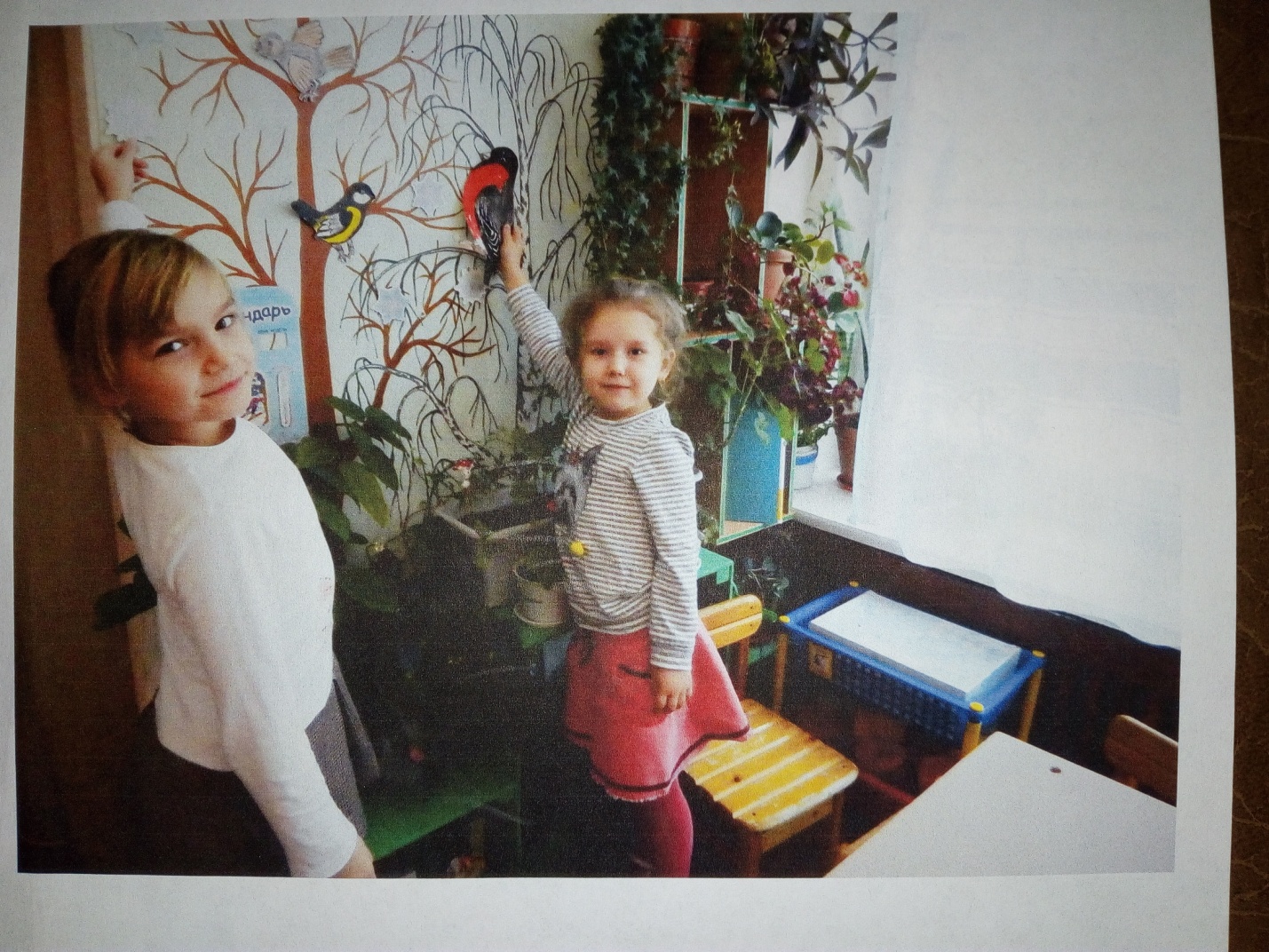 Природа- бесконечный источник  эмоциональных состояний, неугасимого желания познавать. А мы взрослые должны развивать у детей умение «видеть» или даже « замечать», «слушать» и «слышать». Расширять и закреплять имеющиеся представления о предметах и явлениях природы.«Отгадай загадку»Цель: развивать мышление, учить по словесному описанию находить нужные объекты и располагать их на панно.Содержание. Воспитатель загадывает загадки  о любых объектах природы :солнце, облака, снег, дождь, птицы,  гнездо, деревья, листья, животные. Дети  находят отгадку  и  располагают её на панно.«Что лишнее?».Цель: учить детей объединять предметы по общему признаку и видеть среди них  лишний.Содержание. На панно располагают объекты (дикие животные и одно домашнее; насекомые и среди них лягушка; птицы и среди них одна домашняя;  листья берёзы и один осины и т.д.)  « Путаница»Цель: закреплять знания о жилищах  животных, внимание.Содержание. Воспитатель намеренно путает жилища животных на панно: зайца в дупло, лису в берлогу и т.д. Предлагает детям исправить ошибки : каждому животному найти свой дом.« Чьи детёныши?».Цель: узнавать и правильно  называть детёнышей диких животных, употреблять существительные во множественном числе (лиса- лисы; лисёнок- лисята).Содержание. Воспитатель загадывает загадку о  животном, дети размещают его и детёнышей на панно, называя их.«Когда это бывает?»Цель:  уточнить знания о природных явлениях, умение соотносить их со временем года, развивать внимание.Содержание.  Ребёнок располагает на панно  объекты относящиеся к определённому времени года (снежинки, снегиря, снеговика, кормушку для птиц или листья на деревьях , птиц в гнёздах и т.д.) Воспитатель спрашивает : «Когда это бывает?», дети отгадывают.« Время года».Цель: закреплять и уточнять знания о характерных признаках времён года, сезонных изменениях.Содержание. Дети размещают на панно событие, которое может произойти в дно из времён года, располагая необходимые объекты( птицы «строят» гнездо, медведь спит в берлоге, идёт дождик из тучки и т. д.)«С какого дерева листок?»Цель: узнавать с какого дерева лист, развивать внимание, умение сравнивать.Содержание. На панно помещают веточку с листьями, дети угадывают дерево и находят такой же листок.« Чья тень?»Цель: развивать мышление, умение узнавать объекты по силуэту.Содержание. На панно помещают  силуэты объектов природы (лист, животное, облако , солнце, птица и т. д.)Дети отгадывают.Вариант. Дети отгадывают объект и называют : относится ли  он к живой или неживой природе.«Придумай сказку»Цель: развивать мышление, воображение , учить составлять несложные предложения , активизировать словарьСодержание. Воспитатель читает начало сказки : «Волк встретил зайца…» и т. д.,  дети размещают на панно соответствующий сюжет и придумывают продолжение.